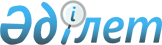 2014 жылға арналған мектепке дейінгі тәрбие мен оқытуға мемлекеттік білім беру тапсырысын, жан басына шаққандағы қаржыландыру және ата-ананың ақы төлеу мөлшерін бекіту туралы
					
			Күшін жойған
			
			
		
					Қостанай облысы Қостанай қаласы әкімдігінің 2014 жылғы 6 наурыздағы № 539 қаулысы. Қостанай облысының Әділет департаментінде 2014 жылғы 11 сәуірде № 4592 болып тіркелді. Күші жойылды - Қостанай облысы Қостанай қаласы әкімдігінің 2014 жылғы 21 қазандағы № 2743 қаулысымен

      Ескерту. Күші жойылды - Қостанай облысы Қостанай қаласы әкімдігінің 21.10.2014 № 2743 қаулысымен (алғашқы ресми жарияланған күнінен кейін күнтізбелік он күн өткен соң қолданысқа енгізіледі және 2014 жылдың 1 қыркүйегінен бастап туындаған қатынастарға таратылады).      "Қазақстан Республикасындағы жергiлiктi мемлекеттiк басқару және өзiн-өзi басқару туралы" Қазақстан Республикасының 2001 жылғы 23 қаңтардағы Заңының 31-бабына, "Білім туралы" Қазақстан Республикасының 2007 жылғы 27 шілдедегі Заңының 6-бабы 4-тармағының 8-1) тармақшасына сәйкес Қостанай қаласының әкімдігі ҚАУЛЫ ЕТЕДІ:



      1. 2014 жылға арналған Қостанай қаласының мектепке дейінгі білім беру ұйымдарындағы мектепке дейінгі тәрбие мен оқытуға мемлекеттік білім беру тапсырысын, жан басына шаққандағы қаржыландыру және ата-ананың ақы төлеу мөлшері 1 және 2 қосымшаларға сәйкес бекітілсін.



      2. Осы қаулының орындалуын бақылау Қостанай қаласы әкімінің орынбасары М.Ж. Қалиевқа жүктелсін.



      3. Осы қаулы алғашқы ресми жарияланғаннан кейін күнтізбелік он күн өткен соң қолданысқа енгізіледі және 2014 жылдың 01 қаңтарынан бастап туындаған қатынастарға таратылады.      Әкім                                       Ғ. Нұрмұхамбетов

Қостанай қаласы      

әкімдігінің 2014 жылғы  

6 наурыздағы        

№ 539 қаулысына      

№ 1 қосымша         Республикалық бюджет қаражаты есебінен

қаржыландырылатын, 2014 жылға арналған Қостанай

қаласының мектепке дейінгі білім беру ұйымдарындағы мектепке

дейінгі тәрбие мен оқытуға мемлекеттік білім беру тапсырысы,

жан басына шаққандағы қаржыландыру және ата-ананың

ақы төлеу мөлшері      Ескерту. 1-қосымша жаңа редакцияда - Қостанай облысы Қостанай қаласы әкімдігінің 04.07.2014 № 1628 қаулысымен (алғашқы ресми жарияланған күнінен кейін күнтізбелік он күн өткен соң қолданысқа енгізіледі және 2014 жылдың 01 сәуірінен бастап туындаған қатынастарға таратылады).

Қостанай қаласы     

әкімдігінің 2014 жылғы  

6 наурыздағы       

қаулысына № 539     

№ 2 қосымша        Жергілікті бюджет қаражаттары есебінен

қаржыландырылатын, 2014 жылға арналған Қостанай

қаласының мектепке дейінгі білім беру ұйымдарындағы мектепке

дейінгі тәрбие мен оқытуға мемлекеттік білім беру тапсырысы,

жан басына шаққандағы қаржыландыру және

ата-ананың ақы төлеу мөлшері
					© 2012. Қазақстан Республикасы Әділет министрлігінің «Қазақстан Республикасының Заңнама және құқықтық ақпарат институты» ШЖҚ РМК
				№ р/сМектепке дейінгі тәрбие және оқыту ұйымдарының әкімшілік-аумақтық орналасуыМектепке дейінгі тәрбие және оқыту ұйымдарының тәрбиеленушілер саныМектепке дейінгі тәрбие және оқыту ұйымдарының тәрбиеленушілер саныМектепке дейінгі тәрбие және оқыту ұйымдарының тәрбиеленушілер саныМектепке дейінгі білім беру ұйымдарында қаржыландырудың жан басына шаққанда бір айдағы мөлшері (теңге)Мектепке дейінгі білім беру ұйымдарында қаржыландырудың жан басына шаққанда бір айдағы мөлшері (теңге)Мектепке дейінгі білім беру ұйымдарында қаржыландырудың жан басына шаққанда бір айдағы мөлшері (теңге)Мектепке дейінгі білім беру ұйымдар ата-аналарының бір айдағы төлемақы мөлшері (теңге)Мектепке дейінгі білім беру ұйымдар ата-аналарының бір айдағы төлемақы мөлшері (теңге)Мектепке дейінгі білім беру ұйымдар ата-аналарының бір айдағы төлемақы мөлшері (теңге)Мектепке дейінгі білім беру ұйымдар ата-аналарының бір айдағы төлемақы мөлшері (теңге)№ р/сМектепке дейінгі тәрбие және оқыту ұйымдарының әкімшілік-аумақтық орналасуыБілім беру ұйымдары базасында ұйымдастырылған шағын орталықтарБілім беру ұйымдары базасында ұйымдастырылған шағын орталықтарМектепке дейінгі ұйымдарБілім беру ұйымдары базасында ұйымдастырылған шағын орталықтарБілім беру ұйымдары базасында ұйымдастырылған шағын орталықтарМектепке дейінгі ұйымдарБілім беру ұйымдары базасында ұйымдастырылған шағын орталықтарБілім беру ұйымдары базасында ұйымдастырылған шағын орталықтарМектепке дейінгі ұйымдарМектепке дейінгі ұйымдар№ р/сМектепке дейінгі тәрбие және оқыту ұйымдарының әкімшілік-аумақтық орналасуыТолық күндікЖарты күндікМектепке дейінгі ұйымдарТолық күндікЖарты күндікМектепке дейінгі ұйымдарТолық күндікЖарты күндікБөбекжай топтар(3 жасқа дейін)Мектепке дейінгі топтар (3 жастан 6 жасқа дейін)1Қостанай қаласы5023051299819998955567207980№ р/сМектепке дейінгі тәрбие мен оқыту ұйымдарының әкімшілік-аумақтық орналасуыМектепке дейінгі тәрбие мен білім беру ұйымдарының атауыТәрбиеленушілер саныАйына жан басына шаққандағы қаржыландыру мөлшері (теңге)Айына ата-ананың ақы төлеу мөлшері (теңге)1Қостанай қаласы"Қостанай қаласы әкімдігінің білім бөлімінің Қостанай қаласы әкімдігінің № 1 бөбекжай-бақшасы" мемлекеттік коммуналдық қазыналық кәсіпорны95155003 жасқа дейін 6720

3-6 жасқа дейін 79802Қостанай қаласы"Қостанай қаласы әкімдігінің білім бөлімінің Қостанай қаласы әкімдігінің № 2 бөбекжай-бақшасы" мемлекеттік коммуналдық қазыналық кәсіпорны29017965,53 жасқа дейін 6720

3-6 жасқа дейін 79803Қостанай қаласы"Қостанай қаласы әкімдігінің білім бөлімінің Қостанай қаласы әкімдігінің № 3 бөбекжай-бақшасы" мемлекеттік коммуналдық қазыналық кәсіпорны255155003 жасқа дейін 6720

3-6 жасқа дейін 79804Қостанай қаласы"Қостанай қаласы әкімдігінің білім бөлімінің Қостанай қаласы әкімдігінің № 4 балалар-бақшасы" мемлекеттік коммуналдық қазыналық кәсіпорны27033024,63 жасқа дейін 6720

3-6 жасқа дейін 79805Қостанай қаласы"Қостанай қаласы әкімдігінің білім бөлімінің Қостанай қаласы әкімдігінің № 5 бөбекжай-бақшасы" мемлекеттік коммуналдық қазыналық кәсіпорны129155003 жасқа дейін 6720

3-6 жасқа дейін 79806Қостанай қаласы"Қостанай қаласы әкімдігінің білім бөлімінің Қостанай қаласы әкімдігінің № 6 бөбекжай-бақшасы" мемлекеттік коммуналдық қазыналық кәсіпорны335155003 жасқа дейін 6720

3-6 жасқа дейін 79807Қостанай қаласы"Қостанай қаласы әкімдігінің білім бөлімінің Қостанай қаласы әкімдігінің № 7 бөбекжай-бақшасы" мемлекеттік коммуналдық қазыналық кәсіпорны280155003 жасқа дейін 6720

3-6 жасқа дейін 79808Қостанай қаласы"Қостанай қаласы әкімдігінің білім бөлімінің Қостанай қаласы әкімдігінің № 8 бөбекжай-бақшасы" мемлекеттік коммуналдық қазыналық кәсіпорны310155003 жасқа дейін 6720

3-6 жасқа дейін 79809Қостанай қаласы"Қостанай қаласы әкімдігінің білім бөлімінің Қостанай қаласы әкімдігінің № 9 бөбекжай-бақшасы" мемлекеттік коммуналдық қазыналық кәсіпорны330155003 жасқа дейін 6720

3-6 жасқа дейін 798010Қостанай қаласы"Қостанай қаласы әкімдігінің білім бөлімінің Қостанай қаласы әкімдігінің № 11 бөбекжай-бақшасы" мемлекеттік коммуналдық қазыналық кәсіпорны330155003 жасқа дейін 6720

3-6 жасқа дейін 798011Қостанай қаласы"Қостанай қаласы әкімдігінің білім бөлімінің Қостанай қаласы әкімдігінің № 12 бөбекжай-бақшасы" мемлекеттік коммуналдық қазыналық кәсіпорны169155003 жасқа дейін 5880

3-6 жасқа дейін 714012Қостанай қаласы"Қостанай қаласы әкімдігінің білім бөлімінің Қостанай қаласы әкімдігінің № 13 бөбекжай-бақшасы" мемлекеттік коммуналдық қазыналық кәсіпорны171155003 жасқа дейін 6720

3-6 жасқа дейін 798013Қостанай қаласы"Қостанай қаласы әкімдігінің білім бөлімінің Қостанай қаласы әкімдігінің № 14 бөбекжай-бақшасы" мемлекеттік коммуналдық қазыналық кәсіпорны160155003 жасқа дейін 6720

3-6 жасқа дейін 798014Қостанай қаласы"Қостанай қаласы әкімдігінің білім бөлімінің Қостанай қаласы әкімдігінің № 15 бөбекжай-бақшасы" мемлекеттік коммуналдық қазыналық кәсіпорны31816209,13 жасқа дейін 6720

3-6 жасқа дейін 798015Қостанай қаласы"Қостанай қаласы әкімдігінің білім бөлімінің Қостанай қаласы әкімдігінің № 16 бөбекжай-бақшасы" мемлекеттік коммуналдық қазыналық кәсіпорны292155003 жасқа дейін 6720

3-6 жасқа дейін 798016Қостанай қаласы"Қостанай қаласы әкімдігінің білім бөлімінің Қостанай қаласы әкімдігінің № 27 бөбекжай-бақшасы" мемлекеттік коммуналдық қазыналық кәсіпорны372142893 жасқа дейін 6720

3-6 жасқа дейін 798017Қостанай қаласы"Қостанай қаласы әкімдігінің білім бөлімінің Қостанай қаласы әкімдігінің № 40 бөбекжай-бақшасы" мемлекеттік коммуналдық қазыналық кәсіпорны28915747,43 жасқа дейін 6720

3-6 жасқа дейін 798018Қостанай қаласы"Қостанай қаласы әкімдігінің білім бөлімінің Қостанай қаласы әкімдігінің № 44 бөбекжай-бақшасы" мемлекеттік коммуналдық қазыналық кәсіпорны28016128,53 жасқа дейін 6720

3-6 жасқа дейін 798019Қостанай қаласы"Қостанай қаласы әкімдігінің білім бөлімінің Қостанай қаласы әкімдігінің № 51 бөбекжай-бақшасы" мемлекеттік коммуналдық қазыналық кәсіпорны293181803 жасқа дейін 6720

3-6 жасқа дейін 798020Қостанай қаласы"Қостанай қаласы әкімдігінің білім бөлімінің Қостанай қаласы әкімдігінің № 54 бөбекжай-бақшасы" мемлекеттік коммуналдық қазыналық кәсіпорны305197363 жасқа дейін 6720

3-6 жасқа дейін 798021Қостанай қаласы"Қостанай қаласы әкімдігінің білім бөлімінің Қостанай қаласы әкімдігінің № 61 бөбекжай-бақшасы" мемлекеттік коммуналдық қазыналық кәсіпорны39514122,73 жасқа дейін 6720

3-6 жасқа дейін 798022Қостанай қаласы"Қостанай қаласы әкімдігінің білім бөлімінің Қостанай қаласы әкімдігінің № 69 бөбекжай-бақшасы" мемлекеттік коммуналдық қазыналық кәсіпорны10628957,53 жасқа дейін 6720

3-6 жасқа дейін 7980